Eat a Rainbow…Everyday  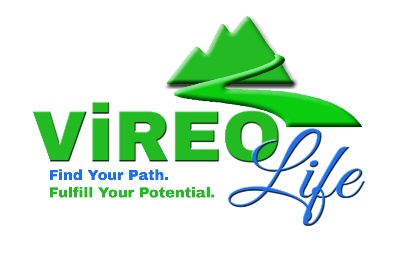 All materials © Copyright 2016 by ViREO Life and Sheri TraxlerMondayTuesdayWednesdayThursdayFridaySaturdaySundayRedOrange/YellowGreenBlue/PurpleWhite/Brown